Запрос о предоставленииценовой информацииЗаказчик: Администрация Белоярского сельсовета Алтайского района Республики Хакасия Адрес направления предложения: 655650, Республика Хакасия, Алтайский район, с. Белый Яр, ул. Советская, 6  Срок направления предложения: до 05.03.2014 г. Наименование и характеристики работ:Разработка проектно-сметной документации на техническое перевооружение котельной  № 5 в с. Белый Яр, Алтайского района, Республики Хакасия. выполнение рабочей документации по объекту Место выполнения работ: по месту нахождения заказчика. Предполагаемый срок проведения конкурса: март 2014 г. Порядок оплаты: в течении 30 банковских ней со дня подписания актов выполненных работ. Размер обеспечения исполнения контракта: 5 % от начальной (максимальной) цены контракта. Настоящий запрос не является извещением о проведении закупки, офертой или публичной офертой и не влечет возникновения никаких обязанностей у заказчика.  ГлаваБелоярского сельсовета                                                                       И. Н. Логинов 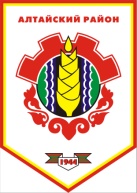 ОАО «Сибирский сантехпроект»654041, г. Новокузнецк, Кемеровская область, пр-кт Бардина, 2 , stp@kuz.ruООО «Атриум»655003, Республика Хакасия, г. Абакан  ул. Маршала Жукова, д. 74 кв. 16, vera_atrium@mail.ruОАО«Институт «Абакангражданпроект» 655017 г. Абакан, ул. Щетинкина, 32, agproject@mail.ruОАО СибНИиПИ землеустройства и мелиорации 662600, г. Абакан, ул. Кирова, 100, а/я 65ООО «ХакасCтройИзыскания» 655009, г Абакан, ул Вознесения, д 92, khstiz@mail.ruЗАО ПО «ПРОМКОТЛОСНАБ»656006, Алтайский край, г. Барнаул, ул. Гридасова, 20РОССИЙСКАЯ ФЕДЕРАЦИЯОАО «Сибирский сантехпроект»654041, г. Новокузнецк, Кемеровская область, пр-кт Бардина, 2 , stp@kuz.ruООО «Атриум»655003, Республика Хакасия, г. Абакан  ул. Маршала Жукова, д. 74 кв. 16, vera_atrium@mail.ruОАО«Институт «Абакангражданпроект» 655017 г. Абакан, ул. Щетинкина, 32, agproject@mail.ruОАО СибНИиПИ землеустройства и мелиорации 662600, г. Абакан, ул. Кирова, 100, а/я 65ООО «ХакасCтройИзыскания» 655009, г Абакан, ул Вознесения, д 92, khstiz@mail.ruЗАО ПО «ПРОМКОТЛОСНАБ»656006, Алтайский край, г. Барнаул, ул. Гридасова, 20РЕСПУБЛИКА ХАКАСИЯОАО «Сибирский сантехпроект»654041, г. Новокузнецк, Кемеровская область, пр-кт Бардина, 2 , stp@kuz.ruООО «Атриум»655003, Республика Хакасия, г. Абакан  ул. Маршала Жукова, д. 74 кв. 16, vera_atrium@mail.ruОАО«Институт «Абакангражданпроект» 655017 г. Абакан, ул. Щетинкина, 32, agproject@mail.ruОАО СибНИиПИ землеустройства и мелиорации 662600, г. Абакан, ул. Кирова, 100, а/я 65ООО «ХакасCтройИзыскания» 655009, г Абакан, ул Вознесения, д 92, khstiz@mail.ruЗАО ПО «ПРОМКОТЛОСНАБ»656006, Алтайский край, г. Барнаул, ул. Гридасова, 20Алтайский районОАО «Сибирский сантехпроект»654041, г. Новокузнецк, Кемеровская область, пр-кт Бардина, 2 , stp@kuz.ruООО «Атриум»655003, Республика Хакасия, г. Абакан  ул. Маршала Жукова, д. 74 кв. 16, vera_atrium@mail.ruОАО«Институт «Абакангражданпроект» 655017 г. Абакан, ул. Щетинкина, 32, agproject@mail.ruОАО СибНИиПИ землеустройства и мелиорации 662600, г. Абакан, ул. Кирова, 100, а/я 65ООО «ХакасCтройИзыскания» 655009, г Абакан, ул Вознесения, д 92, khstiz@mail.ruЗАО ПО «ПРОМКОТЛОСНАБ»656006, Алтайский край, г. Барнаул, ул. Гридасова, 20ОАО «Сибирский сантехпроект»654041, г. Новокузнецк, Кемеровская область, пр-кт Бардина, 2 , stp@kuz.ruООО «Атриум»655003, Республика Хакасия, г. Абакан  ул. Маршала Жукова, д. 74 кв. 16, vera_atrium@mail.ruОАО«Институт «Абакангражданпроект» 655017 г. Абакан, ул. Щетинкина, 32, agproject@mail.ruОАО СибНИиПИ землеустройства и мелиорации 662600, г. Абакан, ул. Кирова, 100, а/я 65ООО «ХакасCтройИзыскания» 655009, г Абакан, ул Вознесения, д 92, khstiz@mail.ruЗАО ПО «ПРОМКОТЛОСНАБ»656006, Алтайский край, г. Барнаул, ул. Гридасова, 20АдминистрацияОАО «Сибирский сантехпроект»654041, г. Новокузнецк, Кемеровская область, пр-кт Бардина, 2 , stp@kuz.ruООО «Атриум»655003, Республика Хакасия, г. Абакан  ул. Маршала Жукова, д. 74 кв. 16, vera_atrium@mail.ruОАО«Институт «Абакангражданпроект» 655017 г. Абакан, ул. Щетинкина, 32, agproject@mail.ruОАО СибНИиПИ землеустройства и мелиорации 662600, г. Абакан, ул. Кирова, 100, а/я 65ООО «ХакасCтройИзыскания» 655009, г Абакан, ул Вознесения, д 92, khstiz@mail.ruЗАО ПО «ПРОМКОТЛОСНАБ»656006, Алтайский край, г. Барнаул, ул. Гридасова, 20БелоярскОГО СельсоветАОАО «Сибирский сантехпроект»654041, г. Новокузнецк, Кемеровская область, пр-кт Бардина, 2 , stp@kuz.ruООО «Атриум»655003, Республика Хакасия, г. Абакан  ул. Маршала Жукова, д. 74 кв. 16, vera_atrium@mail.ruОАО«Институт «Абакангражданпроект» 655017 г. Абакан, ул. Щетинкина, 32, agproject@mail.ruОАО СибНИиПИ землеустройства и мелиорации 662600, г. Абакан, ул. Кирова, 100, а/я 65ООО «ХакасCтройИзыскания» 655009, г Абакан, ул Вознесения, д 92, khstiz@mail.ruЗАО ПО «ПРОМКОТЛОСНАБ»656006, Алтайский край, г. Барнаул, ул. Гридасова, 20ОАО «Сибирский сантехпроект»654041, г. Новокузнецк, Кемеровская область, пр-кт Бардина, 2 , stp@kuz.ruООО «Атриум»655003, Республика Хакасия, г. Абакан  ул. Маршала Жукова, д. 74 кв. 16, vera_atrium@mail.ruОАО«Институт «Абакангражданпроект» 655017 г. Абакан, ул. Щетинкина, 32, agproject@mail.ruОАО СибНИиПИ землеустройства и мелиорации 662600, г. Абакан, ул. Кирова, 100, а/я 65ООО «ХакасCтройИзыскания» 655009, г Абакан, ул Вознесения, д 92, khstiz@mail.ruЗАО ПО «ПРОМКОТЛОСНАБ»656006, Алтайский край, г. Барнаул, ул. Гридасова, 20655650, с. Белый Яр,  ул. Советская, 6,ОАО «Сибирский сантехпроект»654041, г. Новокузнецк, Кемеровская область, пр-кт Бардина, 2 , stp@kuz.ruООО «Атриум»655003, Республика Хакасия, г. Абакан  ул. Маршала Жукова, д. 74 кв. 16, vera_atrium@mail.ruОАО«Институт «Абакангражданпроект» 655017 г. Абакан, ул. Щетинкина, 32, agproject@mail.ruОАО СибНИиПИ землеустройства и мелиорации 662600, г. Абакан, ул. Кирова, 100, а/я 65ООО «ХакасCтройИзыскания» 655009, г Абакан, ул Вознесения, д 92, khstiz@mail.ruЗАО ПО «ПРОМКОТЛОСНАБ»656006, Алтайский край, г. Барнаул, ул. Гридасова, 20тел. (241)-2-12-58, факс (241)-2-12-42ОАО «Сибирский сантехпроект»654041, г. Новокузнецк, Кемеровская область, пр-кт Бардина, 2 , stp@kuz.ruООО «Атриум»655003, Республика Хакасия, г. Абакан  ул. Маршала Жукова, д. 74 кв. 16, vera_atrium@mail.ruОАО«Институт «Абакангражданпроект» 655017 г. Абакан, ул. Щетинкина, 32, agproject@mail.ruОАО СибНИиПИ землеустройства и мелиорации 662600, г. Абакан, ул. Кирова, 100, а/я 65ООО «ХакасCтройИзыскания» 655009, г Абакан, ул Вознесения, д 92, khstiz@mail.ruЗАО ПО «ПРОМКОТЛОСНАБ»656006, Алтайский край, г. Барнаул, ул. Гридасова, 20№ 232  от  «26» 02 2014 г.ОАО «Сибирский сантехпроект»654041, г. Новокузнецк, Кемеровская область, пр-кт Бардина, 2 , stp@kuz.ruООО «Атриум»655003, Республика Хакасия, г. Абакан  ул. Маршала Жукова, д. 74 кв. 16, vera_atrium@mail.ruОАО«Институт «Абакангражданпроект» 655017 г. Абакан, ул. Щетинкина, 32, agproject@mail.ruОАО СибНИиПИ землеустройства и мелиорации 662600, г. Абакан, ул. Кирова, 100, а/я 65ООО «ХакасCтройИзыскания» 655009, г Абакан, ул Вознесения, д 92, khstiz@mail.ruЗАО ПО «ПРОМКОТЛОСНАБ»656006, Алтайский край, г. Барнаул, ул. Гридасова, 20ОАО «Сибирский сантехпроект»654041, г. Новокузнецк, Кемеровская область, пр-кт Бардина, 2 , stp@kuz.ruООО «Атриум»655003, Республика Хакасия, г. Абакан  ул. Маршала Жукова, д. 74 кв. 16, vera_atrium@mail.ruОАО«Институт «Абакангражданпроект» 655017 г. Абакан, ул. Щетинкина, 32, agproject@mail.ruОАО СибНИиПИ землеустройства и мелиорации 662600, г. Абакан, ул. Кирова, 100, а/я 65ООО «ХакасCтройИзыскания» 655009, г Абакан, ул Вознесения, д 92, khstiz@mail.ruЗАО ПО «ПРОМКОТЛОСНАБ»656006, Алтайский край, г. Барнаул, ул. Гридасова, 20ОАО «Сибирский сантехпроект»654041, г. Новокузнецк, Кемеровская область, пр-кт Бардина, 2 , stp@kuz.ruООО «Атриум»655003, Республика Хакасия, г. Абакан  ул. Маршала Жукова, д. 74 кв. 16, vera_atrium@mail.ruОАО«Институт «Абакангражданпроект» 655017 г. Абакан, ул. Щетинкина, 32, agproject@mail.ruОАО СибНИиПИ землеустройства и мелиорации 662600, г. Абакан, ул. Кирова, 100, а/я 65ООО «ХакасCтройИзыскания» 655009, г Абакан, ул Вознесения, д 92, khstiz@mail.ruЗАО ПО «ПРОМКОТЛОСНАБ»656006, Алтайский край, г. Барнаул, ул. Гридасова, 201. Заказчик1. Заказчик-Администрация Белоярского сельсоветаАдминистрация Белоярского сельсоветаАдминистрация Белоярского сельсоветаАдминистрация Белоярского сельсовета1. Заказчик1. ЗаказчикАдминистрация Белоярского сельсоветаАдминистрация Белоярского сельсоветаАдминистрация Белоярского сельсоветаАдминистрация Белоярского сельсовета1. Заказчик1. ЗаказчикАдминистрация Белоярского сельсоветаАдминистрация Белоярского сельсоветаАдминистрация Белоярского сельсоветаАдминистрация Белоярского сельсовета2. Вид строительства2. Вид строительства2. Вид строительства2. Вид строительства-Техническое перевооружениеТехническое перевооружениеТехническое перевооружениеТехническое перевооружение3. Стадийность проектирования3. Стадийность проектирования-Рабочая документацияРабочая документацияРабочая документацияРабочая документация4. Заказчик4. Заказчик-Администрация Белоярского сельсоветаАдминистрация Белоярского сельсоветаАдминистрация Белоярского сельсоветаАдминистрация Белоярского сельсовета5. Характеристика объекта5. Характеристика объектаКотельная №5. Категория котельной по надежности теплоснабжения – вторая.Вид топлива:1. каменный уголь ДМСШ, низшая теплота сгорания –  51502 Qir, зольность – 22,0 %2. каменный уголь ДСМШ, низшая теплота сгорания – 4950 Qir , зольность – 23,0 %Расчетная температура воздуха - ;Средняя температура наиболее холодного месяца ;Сейсмичность района строительства – 8 баллов;Котельная №5. Категория котельной по надежности теплоснабжения – вторая.Вид топлива:1. каменный уголь ДМСШ, низшая теплота сгорания –  51502 Qir, зольность – 22,0 %2. каменный уголь ДСМШ, низшая теплота сгорания – 4950 Qir , зольность – 23,0 %Расчетная температура воздуха - ;Средняя температура наиболее холодного месяца ;Сейсмичность района строительства – 8 баллов;Котельная №5. Категория котельной по надежности теплоснабжения – вторая.Вид топлива:1. каменный уголь ДМСШ, низшая теплота сгорания –  51502 Qir, зольность – 22,0 %2. каменный уголь ДСМШ, низшая теплота сгорания – 4950 Qir , зольность – 23,0 %Расчетная температура воздуха - ;Средняя температура наиболее холодного месяца ;Сейсмичность района строительства – 8 баллов;Котельная №5. Категория котельной по надежности теплоснабжения – вторая.Вид топлива:1. каменный уголь ДМСШ, низшая теплота сгорания –  51502 Qir, зольность – 22,0 %2. каменный уголь ДСМШ, низшая теплота сгорания – 4950 Qir , зольность – 23,0 %Расчетная температура воздуха - ;Средняя температура наиболее холодного месяца ;Сейсмичность района строительства – 8 баллов;5. Характеристика объекта5. Характеристика объектаКотельная №5. Категория котельной по надежности теплоснабжения – вторая.Вид топлива:1. каменный уголь ДМСШ, низшая теплота сгорания –  51502 Qir, зольность – 22,0 %2. каменный уголь ДСМШ, низшая теплота сгорания – 4950 Qir , зольность – 23,0 %Расчетная температура воздуха - ;Средняя температура наиболее холодного месяца ;Сейсмичность района строительства – 8 баллов;Котельная №5. Категория котельной по надежности теплоснабжения – вторая.Вид топлива:1. каменный уголь ДМСШ, низшая теплота сгорания –  51502 Qir, зольность – 22,0 %2. каменный уголь ДСМШ, низшая теплота сгорания – 4950 Qir , зольность – 23,0 %Расчетная температура воздуха - ;Средняя температура наиболее холодного месяца ;Сейсмичность района строительства – 8 баллов;Котельная №5. Категория котельной по надежности теплоснабжения – вторая.Вид топлива:1. каменный уголь ДМСШ, низшая теплота сгорания –  51502 Qir, зольность – 22,0 %2. каменный уголь ДСМШ, низшая теплота сгорания – 4950 Qir , зольность – 23,0 %Расчетная температура воздуха - ;Средняя температура наиболее холодного месяца ;Сейсмичность района строительства – 8 баллов;Котельная №5. Категория котельной по надежности теплоснабжения – вторая.Вид топлива:1. каменный уголь ДМСШ, низшая теплота сгорания –  51502 Qir, зольность – 22,0 %2. каменный уголь ДСМШ, низшая теплота сгорания – 4950 Qir , зольность – 23,0 %Расчетная температура воздуха - ;Средняя температура наиболее холодного месяца ;Сейсмичность района строительства – 8 баллов;5. Характеристика объекта5. Характеристика объекта-Котельная №5. Категория котельной по надежности теплоснабжения – вторая.Вид топлива:1. каменный уголь ДМСШ, низшая теплота сгорания –  51502 Qir, зольность – 22,0 %2. каменный уголь ДСМШ, низшая теплота сгорания – 4950 Qir , зольность – 23,0 %Расчетная температура воздуха - ;Средняя температура наиболее холодного месяца ;Сейсмичность района строительства – 8 баллов;Котельная №5. Категория котельной по надежности теплоснабжения – вторая.Вид топлива:1. каменный уголь ДМСШ, низшая теплота сгорания –  51502 Qir, зольность – 22,0 %2. каменный уголь ДСМШ, низшая теплота сгорания – 4950 Qir , зольность – 23,0 %Расчетная температура воздуха - ;Средняя температура наиболее холодного месяца ;Сейсмичность района строительства – 8 баллов;Котельная №5. Категория котельной по надежности теплоснабжения – вторая.Вид топлива:1. каменный уголь ДМСШ, низшая теплота сгорания –  51502 Qir, зольность – 22,0 %2. каменный уголь ДСМШ, низшая теплота сгорания – 4950 Qir , зольность – 23,0 %Расчетная температура воздуха - ;Средняя температура наиболее холодного месяца ;Сейсмичность района строительства – 8 баллов;Котельная №5. Категория котельной по надежности теплоснабжения – вторая.Вид топлива:1. каменный уголь ДМСШ, низшая теплота сгорания –  51502 Qir, зольность – 22,0 %2. каменный уголь ДСМШ, низшая теплота сгорания – 4950 Qir , зольность – 23,0 %Расчетная температура воздуха - ;Средняя температура наиболее холодного месяца ;Сейсмичность района строительства – 8 баллов;6. Объемы проектирования6. Объемы проектирования-1. Монтаж котла ДКВр-6,5-13 взамен неработающего котла № 3 в существующем здании, экономайзер - стальной;2. Перевод котельной на двухконтурную тепловую схему через пластинчатые теплообменники;3. Выполнить автоматизацию и КИПиА по котельной, а именно: перенос существующего щита котла № 2 в помещение щитовой и разместить в том же помещении щит котла № 3, предусмотреть управление насосами, котлами в автоматическом режиме по показателям температуры подачи и возврата теплоносителя, наружного воздуха, по показателям расхода горячей воды;4. По возможности использовать существующее оборудование и выполнить минимум изменений существующих решений;5. Пересмотреть существующую водоподготовку с учетом перевода котельной на двухконтурную схему;6. Силовую часть выполнить до существующего силового щита;7. Дымовая труба существующая;8. Здание котельной существующее, остается без изменений;9. Склад угля, топливоподача, золошлакоудаление, надбункерная галерея и бункер котла- существующие, без изменений;10. Сетевые насосы – существующие Grundfos;11. Электросиловая часть и распределение энергии, освещение, заземление и молниезащита на котельной существующие, остаются без измененийРабочую документацию выполнить в объеме:1. Архитектурно-строительная часть (КЖ, КМ);2. Тепломеханические решения (ТМ);3. Автоматизация (А);4. Внутренне водоснабжение (ВК);5. Электросиловое оборудование (ЭМ);6. Сметная документация (СМ).Выполнить документацию на НКУ, не входящие в поставляемое оборудование, а именно на щит автоматизации.1. Монтаж котла ДКВр-6,5-13 взамен неработающего котла № 3 в существующем здании, экономайзер - стальной;2. Перевод котельной на двухконтурную тепловую схему через пластинчатые теплообменники;3. Выполнить автоматизацию и КИПиА по котельной, а именно: перенос существующего щита котла № 2 в помещение щитовой и разместить в том же помещении щит котла № 3, предусмотреть управление насосами, котлами в автоматическом режиме по показателям температуры подачи и возврата теплоносителя, наружного воздуха, по показателям расхода горячей воды;4. По возможности использовать существующее оборудование и выполнить минимум изменений существующих решений;5. Пересмотреть существующую водоподготовку с учетом перевода котельной на двухконтурную схему;6. Силовую часть выполнить до существующего силового щита;7. Дымовая труба существующая;8. Здание котельной существующее, остается без изменений;9. Склад угля, топливоподача, золошлакоудаление, надбункерная галерея и бункер котла- существующие, без изменений;10. Сетевые насосы – существующие Grundfos;11. Электросиловая часть и распределение энергии, освещение, заземление и молниезащита на котельной существующие, остаются без измененийРабочую документацию выполнить в объеме:1. Архитектурно-строительная часть (КЖ, КМ);2. Тепломеханические решения (ТМ);3. Автоматизация (А);4. Внутренне водоснабжение (ВК);5. Электросиловое оборудование (ЭМ);6. Сметная документация (СМ).Выполнить документацию на НКУ, не входящие в поставляемое оборудование, а именно на щит автоматизации.1. Монтаж котла ДКВр-6,5-13 взамен неработающего котла № 3 в существующем здании, экономайзер - стальной;2. Перевод котельной на двухконтурную тепловую схему через пластинчатые теплообменники;3. Выполнить автоматизацию и КИПиА по котельной, а именно: перенос существующего щита котла № 2 в помещение щитовой и разместить в том же помещении щит котла № 3, предусмотреть управление насосами, котлами в автоматическом режиме по показателям температуры подачи и возврата теплоносителя, наружного воздуха, по показателям расхода горячей воды;4. По возможности использовать существующее оборудование и выполнить минимум изменений существующих решений;5. Пересмотреть существующую водоподготовку с учетом перевода котельной на двухконтурную схему;6. Силовую часть выполнить до существующего силового щита;7. Дымовая труба существующая;8. Здание котельной существующее, остается без изменений;9. Склад угля, топливоподача, золошлакоудаление, надбункерная галерея и бункер котла- существующие, без изменений;10. Сетевые насосы – существующие Grundfos;11. Электросиловая часть и распределение энергии, освещение, заземление и молниезащита на котельной существующие, остаются без измененийРабочую документацию выполнить в объеме:1. Архитектурно-строительная часть (КЖ, КМ);2. Тепломеханические решения (ТМ);3. Автоматизация (А);4. Внутренне водоснабжение (ВК);5. Электросиловое оборудование (ЭМ);6. Сметная документация (СМ).Выполнить документацию на НКУ, не входящие в поставляемое оборудование, а именно на щит автоматизации.1. Монтаж котла ДКВр-6,5-13 взамен неработающего котла № 3 в существующем здании, экономайзер - стальной;2. Перевод котельной на двухконтурную тепловую схему через пластинчатые теплообменники;3. Выполнить автоматизацию и КИПиА по котельной, а именно: перенос существующего щита котла № 2 в помещение щитовой и разместить в том же помещении щит котла № 3, предусмотреть управление насосами, котлами в автоматическом режиме по показателям температуры подачи и возврата теплоносителя, наружного воздуха, по показателям расхода горячей воды;4. По возможности использовать существующее оборудование и выполнить минимум изменений существующих решений;5. Пересмотреть существующую водоподготовку с учетом перевода котельной на двухконтурную схему;6. Силовую часть выполнить до существующего силового щита;7. Дымовая труба существующая;8. Здание котельной существующее, остается без изменений;9. Склад угля, топливоподача, золошлакоудаление, надбункерная галерея и бункер котла- существующие, без изменений;10. Сетевые насосы – существующие Grundfos;11. Электросиловая часть и распределение энергии, освещение, заземление и молниезащита на котельной существующие, остаются без измененийРабочую документацию выполнить в объеме:1. Архитектурно-строительная часть (КЖ, КМ);2. Тепломеханические решения (ТМ);3. Автоматизация (А);4. Внутренне водоснабжение (ВК);5. Электросиловое оборудование (ЭМ);6. Сметная документация (СМ).Выполнить документацию на НКУ, не входящие в поставляемое оборудование, а именно на щит автоматизации.7.1. Архитектурно-строительная часть7.1. Архитектурно-строительная часть-Здание котельной существующее, без изменений.Усиление фундаментов котла и вспомогательного оборудования  (после проверки).Здание котельной существующее, без изменений.Усиление фундаментов котла и вспомогательного оборудования  (после проверки).Здание котельной существующее, без изменений.Усиление фундаментов котла и вспомогательного оборудования  (после проверки).Здание котельной существующее, без изменений.Усиление фундаментов котла и вспомогательного оборудования  (после проверки).7.2. Тепломеханические решения7.2. Тепломеханические решения-Установка котла ДКВр-6,5-13 с вспомогательным оборудованием, подключение котла к существующей схеме. Использовать существующую дымовую трубу.Выполнить расчет газовоздушного тракта.Котельную перевести на двухконтурную тепловую схему с использованием пластинчатых теплообменников.Установка котла ДКВр-6,5-13 с вспомогательным оборудованием, подключение котла к существующей схеме. Использовать существующую дымовую трубу.Выполнить расчет газовоздушного тракта.Котельную перевести на двухконтурную тепловую схему с использованием пластинчатых теплообменников.Установка котла ДКВр-6,5-13 с вспомогательным оборудованием, подключение котла к существующей схеме. Использовать существующую дымовую трубу.Выполнить расчет газовоздушного тракта.Котельную перевести на двухконтурную тепловую схему с использованием пластинчатых теплообменников.Установка котла ДКВр-6,5-13 с вспомогательным оборудованием, подключение котла к существующей схеме. Использовать существующую дымовую трубу.Выполнить расчет газовоздушного тракта.Котельную перевести на двухконтурную тепловую схему с использованием пластинчатых теплообменников.7.3. КИПиА7.3. КИПиА-Шкафы управления котлом (ШУК) и вспомогательным оборудованием котельной (ШВО) разместить  в отдельном помещении (помещение щитовой), там же разместить щит автоматизации котельной (ЩА)Шкафы управления котлом (ШУК) и вспомогательным оборудованием котельной (ШВО) разместить  в отдельном помещении (помещение щитовой), там же разместить щит автоматизации котельной (ЩА)Шкафы управления котлом (ШУК) и вспомогательным оборудованием котельной (ШВО) разместить  в отдельном помещении (помещение щитовой), там же разместить щит автоматизации котельной (ЩА)Шкафы управления котлом (ШУК) и вспомогательным оборудованием котельной (ШВО) разместить  в отдельном помещении (помещение щитовой), там же разместить щит автоматизации котельной (ЩА)8. Требования к разрабатываемой документации8. Требования к разрабатываемой документации-Рабочую документацию выполнить в соответствии с требованиями ГОСТ Р 21.1101-2009, СНиП-35-76 "Котельные установки", ПБ-12-529-03 и прочими действующими стандартами, нормами, правилами и нормативно-правовыми документами государственных органов надзора и контроля.Сметные расчет выполнить с применением ценников ФЕР-2001, расчет выполнить в базе  и в текущих ценах.Рабочую документацию выполнить в соответствии с требованиями ГОСТ Р 21.1101-2009, СНиП-35-76 "Котельные установки", ПБ-12-529-03 и прочими действующими стандартами, нормами, правилами и нормативно-правовыми документами государственных органов надзора и контроля.Сметные расчет выполнить с применением ценников ФЕР-2001, расчет выполнить в базе  и в текущих ценах.Рабочую документацию выполнить в соответствии с требованиями ГОСТ Р 21.1101-2009, СНиП-35-76 "Котельные установки", ПБ-12-529-03 и прочими действующими стандартами, нормами, правилами и нормативно-правовыми документами государственных органов надзора и контроля.Сметные расчет выполнить с применением ценников ФЕР-2001, расчет выполнить в базе  и в текущих ценах.Рабочую документацию выполнить в соответствии с требованиями ГОСТ Р 21.1101-2009, СНиП-35-76 "Котельные установки", ПБ-12-529-03 и прочими действующими стандартами, нормами, правилами и нормативно-правовыми документами государственных органов надзора и контроля.Сметные расчет выполнить с применением ценников ФЕР-2001, расчет выполнить в базе  и в текущих ценах.9. Граница проектирования 9. Граница проектирования -Границами проектирования являются:подключение котлов - коллектора подачи и возврата теплоносителя;по золошлакоудалению – до существующего общего канала ШЗУ;по газоходам – до наружной стены котельной;инженерные сети – до наружных стен котельной;электрические сети – до существующих щитов.Границами проектирования являются:подключение котлов - коллектора подачи и возврата теплоносителя;по золошлакоудалению – до существующего общего канала ШЗУ;по газоходам – до наружной стены котельной;инженерные сети – до наружных стен котельной;электрические сети – до существующих щитов.Границами проектирования являются:подключение котлов - коллектора подачи и возврата теплоносителя;по золошлакоудалению – до существующего общего канала ШЗУ;по газоходам – до наружной стены котельной;инженерные сети – до наружных стен котельной;электрические сети – до существующих щитов.Границами проектирования являются:подключение котлов - коллектора подачи и возврата теплоносителя;по золошлакоудалению – до существующего общего канала ШЗУ;по газоходам – до наружной стены котельной;инженерные сети – до наружных стен котельной;электрические сети – до существующих щитов.10. Проведение экспертизырабочей документации10. Проведение экспертизырабочей документации-Исполнитель ведет техническое сопровождение проектной документации при прохождении согласований и при экспертизе промышленной безопасности рабочей документации.Исполнитель ведет техническое сопровождение проектной документации при прохождении согласований и при экспертизе промышленной безопасности рабочей документации.Исполнитель ведет техническое сопровождение проектной документации при прохождении согласований и при экспертизе промышленной безопасности рабочей документации.Исполнитель ведет техническое сопровождение проектной документации при прохождении согласований и при экспертизе промышленной безопасности рабочей документации.11. Исходные данные, предоставляемые Заказчиком11. Исходные данные, предоставляемые Заказчиком-результаты химического анализа углязаключение о техническом состоянии здания;химанализ исходной воды;технические условия на подключение к инженерным сетям.результаты химического анализа углязаключение о техническом состоянии здания;химанализ исходной воды;технические условия на подключение к инженерным сетям.результаты химического анализа углязаключение о техническом состоянии здания;химанализ исходной воды;технические условия на подключение к инженерным сетям.результаты химического анализа углязаключение о техническом состоянии здания;химанализ исходной воды;технические условия на подключение к инженерным сетям.12. Количество предоставляемых экземпляров проектной продукции 12. Количество предоставляемых экземпляров проектной продукции -Рабочая документация – 4 экз. на бумажном носителе, 1 экз. в отсканированном виде на CD-диске.Рабочая документация – 4 экз. на бумажном носителе, 1 экз. в отсканированном виде на CD-диске.Рабочая документация – 4 экз. на бумажном носителе, 1 экз. в отсканированном виде на CD-диске.Рабочая документация – 4 экз. на бумажном носителе, 1 экз. в отсканированном виде на CD-диске.